Fabienne COLBUS – INTERLUDE YOGA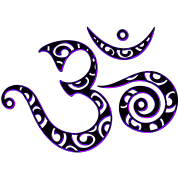 Professeure de Yoga Diplômée FFHY PARISEn partenariat avec l’Association « Vivre à Jussy »06.76.77.44.26Interlude.yoga@gmail.comwww.interludeyoga.frBULLETIN D’INSCRIPTION JUSSY SENIOR-PMR-DEBUTANTS-FEMMES ENCEINTESSaison 2023-2024Du 12 septembre 2023 au 25 juin 2024Hors vacances scolaires – Tapis non fournisPas de cours pendant les vacances scolairesNOM : ____________________________		PRENOM 	: ______________________Date de naissance : __________________		Adresse : __________________________		Ville : ____________________________Tel : _________________ Courriel : ____________________________________________Cours les mardis de 17 H 50 à 18 H 50Salle des Fêtes 12, rue de la Libération 57130 JUSSYCocher la formule choisie  Règlements à effectuer en début de chaque trimestre à F. COLBUSLes cours sont assurés à partir de 5 personnes L’inscription est valide à réception du présent document, du règlement et du certificat médical   Au Trimestre                  Septembre à Décembre 2023		 75 €                  Janvier à Mars 2024			 75 €                  Avril à Juin 2024			 75 €  Cours à l’unité						 15 €Adhésion annuelle à l’association « Vivre à Jussy » de 10 euros.(chèque de 10 € à l’ordre de  l’ Association  Vivre à Jussy )Certificat médical obligatoire de moins de trois mois de non contre-indication à la pratique du yoga Le ___________________                                            Signature (précédée de la mention « Lu et approuvé »)